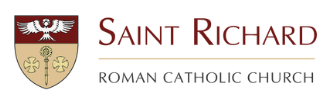 Please remember that Confirmation is a sacred Sacrament, and our appearance should reflect the men and women we are called to be. Sponsors and Candidates are responsible for respectful and modest attire.Ladies:Dress or skirts:-Should not be any shorter than 1” above the knee.-Spaghetti straps, sleeveless, or strapless dresses MUST be covered by a sweater, scarf, or jacket.-Plunging necklines are prohibited.Shirts:-Spaghetti straps, sleeveless, or strapless tops MUST be covered by sweater, scarf, or jacket.-Plunging necklines are prohibited.-Undergarments must be covered.Dress pants:-Pants should not be skin tight or low riding. Skin or undergarments must be covered. No leggings (yoga style pants).Shoes:-No flip-flops or tennis shoes.Gentlemen:Dress pants:-Pants should not be so loose as to reveal underclothing.-Jeans and athletic apparel are prohibited.-Pants should be pressed and wrinkle-free.Shirts:-Collared shirts are recommended. No T-shirts. -Shirts should be ironed and wrinkle-free. -Ties are recommended.-Jackets are recommended.Shoes:-No flip-flops or tennis shoes.Use these guidelines in preparation for any liturgical celebration.Please do not bring personal media devices to classes, retreats, rehearsals, Holy Mass, or to the Sacrament of Confirmation.